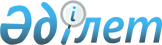 Об утверждении районного бюджета на 2023-2025 годыРешение маслихата Мамлютского района Северо-Казахстанской области от 26 декабря 2022 года № 31/2.
      Сноска. Вводится в действие с 01.01.2023 в соответствии с пунктом 11 настоящего решения.
      В соответствии с пунктом 2 статьи 75 Бюджетного кодекса Республики Казахстан, подпунктом 1) пункта 1 статьи 6 Закона Республики Казахстан "О местном государственном управлении и самоуправлении в Республике Казахстан", маслихат Мамлютского района Северо-Казахстанской области РЕШИЛ:
      1. Утвердить районный бюджет на 2023-2025 годы согласно приложениям 1, 2 и 3 соответственно к настоящему решению, в том числе на 2023 год в следующих объемах:
      1) доходы – 4091344,7 тысяч тенге:
      налоговые поступления – 959286,3 тысяч тенге;
      неналоговые поступления – 57109,2 тысяч тенге;
      поступления от продажи основного капитала – 5919,8 тысяч тенге;
      поступления трансфертов – 3069029,4 тысяч тенге;
      2) затраты – 4143261,5 тысяч тенге;
      3) чистое бюджетное кредитование – 7252 тысяч тенге: 
      бюджетные кредиты – 25928 тысяч тенге;
      погашение бюджетных кредитов – 18676 тысяч тенге;
      4) сальдо по операциям с финансовыми активами – 0 тысяч тенге;
      приобретение финансовых активов – 0 тысяч тенге;
      поступление от продажи финансовых активов государства – 0 тысяч тенге;
      5) дефицит (профицит) бюджета – - 59168,8 тысяч тенге;
      6) финансирование дефицита (использование профицита) бюджета – 59168,8 тысяч тенге;
      поступления займов – 25875 тысяч тенге;
      погашение займов – 18676 тысяч тенге;
      используемые остатки бюджетных средств – 51969,8 тысяч тенге.
      Сноска. Пункт 1 в редакции решения маслихата Мамлютского района Северо-Казахстанской области от 21.04.2023 № 3/2 (вводится в действие с 01.01.2023); от 23.08.2023 № 8/4 (вводится в действие с 01.01.2023); от 18.10.2023 № 11/2 (вводится в действие с 01.01.2023); от 15.11.2023 № 12/2 (вводится в действие с 01.01.2023).

      


      2. Установить, что доходы районного бюджета на 2023 год формируются в соответствии с Бюджетным кодексом Республики Казахстан за счет следующих налоговых поступлений:
      1) индивидуальный подоходный налог по нормативам распределения доходов, установленным областным маслихатом, за исключением индивидуального подоходного налога по доходам, подлежащими обложению самостоятельно физическими лицами, у которых на территории города районного значения, села расположено заявленное при постановке на регистрационный учет в органе государственных доходов:
      место нахождения – для индивидуального предпринимателя, частного нотариуса, частного судебного исполнителя, адвоката, профессионального медиатора;
      место жительства – для остальных физических лиц;
      1-1) индивидуальный подоходный налог с физических лиц, уплативших единый совокупный платеж в соответствии с законами Республики Казахстан, по нормативам распределения доходов, установленным областным маслихатом;
      1-2) корпоративный подоходный налог по нормативам распределения доходов, установленным областным маслихатом в размере не менее пятидесяти процентов от поступивших налоговых отчислений, за исключением поступлений от субъектов крупного предпринимательства по перечню, утверждаемому центральным уполномоченным органом по государственному планированию совместно с центральным уполномоченным органом по исполнению бюджета, и поступлений от организаций нефтяного сектора;
      2) социальный налог по нормативам распределения доходов, установленным областным маслихатом;
      3) налог на имущество физических и юридических лиц, индивидуальных предпринимателей, за исключением налога на имущество физических лиц по объектам обложения данным налогом, находящимся на территории города районного значения, села, сельского округа;
      4) земельный налог, за исключением земельного налога на земли населенных пунктов с физических и юридических лиц на земельные участки, находящиеся на территории города районного значения, села;
      5) акцизы на:
      все виды спирта, произведенные на территории Республики Казахстан;
      алкогольную продукцию, произведенную на территории Республики Казахстан;
      пиво с объемным содержанием этилового спирта не более 0,5 процента, произведенное на территории Республики Казахстан;
      табачные изделия, произведенные на территории Республики Казахстан;
      легковые автомобили (кроме автомобилей с ручным управлением или адаптером ручного управления, специально предназначенных для лиц с инвалидностью), произведенные на территории Республики Казахстан;
      бензин (за исключением авиационного) и дизельное топливо;
      6) плата за пользование земельными участками, за исключением земельных участков, находящихся на территории города районного значения, села;
      7) лицензионный сбор за право занятия отдельными видами деятельности (сбор за выдачу лицензий на занятие отдельными видами деятельности
      7-1) плата за пользование лицензиями на занятие отдельными видами деятельности;
      8) сбор за государственную (учетную) регистрацию юридических лиц, их филиалов и представительств, за исключением коммерческих организаций, а также их перерегистрацию;
      9) сбор за государственную регистрацию транспортных средств, а также их перерегистрацию;
      10) плата за размещение наружной (визуальной) рекламы на открытом пространстве за пределами помещений в городе областного значения, в полосе отвода автомобильных дорог общего пользования, проходящих через территорию города областного значения;
      11) государственная пошлина, кроме консульского сбора и государственных пошлин, зачисляемых в республиканский бюджет;
      11-1) налоговым поступлением в бюджет города областного значения является единый земельный налог.
      3. Установить, что доходы районного бюджета формируются за счет следующих неналоговых поступлений:
      1) доходы от коммунальной собственности:
      поступления части чистого дохода коммунальных государственных предприятий, созданных по решению акимата района;
      дивиденды на государственные пакеты акций, находящиеся в коммунальной собственности района;
      доходы на доли участия в юридических лицах, находящиеся в коммунальной собственности района;
      доходы от аренды имущества коммунальной собственности района, за исключением доходов от аренды имущества коммунальной собственности района, находящегося в управлении акимов города районного значения, сельского округа;
      вознаграждения по кредитам, выданным из районного бюджета;
      другие доходы от коммунальной собственности района;
      2) поступления от реализации товаров (работ, услуг) государственными учреждениями, финансируемыми из районного бюджета;
      3) поступления денег от проведения государственных закупок, организуемых государственными учреждениями, финансируемыми из районного бюджета;
       4) штрафы, налагаемые государственными учреждениями, финансируемыми из районного бюджета, за исключением штрафов, налагаемых акимами городов районного значения, сельских округов;
       5) другие неналоговые поступления в районный бюджет.
      4. Установить, что доходы районного бюджета формируются за счет следующих поступлений от продажи основного капитала:
      деньги от продажи государственного имущества, закрепленного за государственными учреждениями, финансируемыми из районного бюджета;
      поступления от продажи земельных участков, за исключением поступлений от продажи земельных участков сельскохозяйственного назначения или находящихся на территории города районного значения, села;
      плата за продажу права аренды земельных участков, за исключением земельных участков, находящихся на территории города районного значения, села.
      5. Установить, что поступления районного бюджета формируются за счет: 
      поступления от погашения выданных из районного бюджета кредитов, продажи финансовых активов государства, находящихся в коммунальной собственности района, займов местного исполнительного органа района.
      6. Утвердить объемы бюджетных субвенции, передаваемых из бюджета Мамлютского района Северо-Казахстанской области в бюджеты города районного значения, сельского округа на 2023 год в сумме 297425 тысяч тенге, в том числе:
      коммунальному государственному учреждению "Аппарат акима города Мамлютка Северо-Казахстанской области" – 58476 тысяч тенге;
      государственному учреждению "Аппарат акима Андреевского сельского округа Мамлютского района Северо-Казахстанской области"– 7111 тысяч тенге;
      коммунальному государственному учреждению "Аппарат акима Беловского сельского округа Мамлютского района Северо-Казахстанской области"– 3950 тысяч тенге;
      коммунальному государственному учреждению "Аппарат акима Воскресеновского сельского округа Мамлютского района Северо-Казахстанской области"– 14200 тысяч тенге;
      коммунальному государственному учреждению "Аппарат акима Дубровинского сельского округа Мамлютского района Северо-Казахстанской области"– 12417 тысяч тенге;
      коммунальному государственному учреждению "Аппарат акима Кызыласкерского сельского округа Мамлютского района Северо-Казахстанской области"– 155772 тысяч тенге;
      государственному учреждению "Аппарат акима Краснознаменского сельского округа Мамлютского района Северо-Казахстанской области"– 13088 тысяч тенге;
      коммунальному государственному учреждению "Аппарат акима Леденевского сельского округа Мамлютского района Северо-Казахстанской области"– 2910 тысяч тенге;
      коммунальному государственному учреждению "Аппарат акима сельского округа Бике Мамлютского района Северо-Казахстанской области"– 4043 тысяч тенге;
      коммунальному государственному учреждению "Аппарат акима Пригородного сельского округа Мамлютского района Северо-Казахстанской области"– 13828 тысяч тенге;
      коммунальному государственному учреждению "Аппарат акима Становского сельского округа Мамлютского района Северо-Казахстанской области"– 2964 тысяч тенге;
      коммунальному государственному учреждению "Аппарат акима Новомихайловского сельского округа Мамлютского района Северо-Казахстанской области"– 8666 тысяч тенге.
      6-1. Предусмотреть в бюджете Мамлютского района Северо-Казахстанской области на 2023 год объемы целевых текущих трансфертов передаваемых из районного бюджета в бюджеты:
      коммунального государственного учреждения "Аппарат акима города Мамлютка Северо-Казахстанской области" в сумме 34098 тысяч тенге;
      государственному учреждению "Аппарат акима Андреевского сельского округа Мамлютского района Северо-Казахстанской области"– 43803 тысяч тенге;
      коммунальному государственному учреждению "Аппарат акима Беловского сельского округа Мамлютского района Северо-Казахстанской области"– 27592 тысяч тенге;
      коммунальному государственному учреждению "Аппарат акима Воскресеновского сельского округа Мамлютского района Северо-Казахстанской области"– 35538 тысяч тенге;
      коммунальному государственному учреждению "Аппарат акима Дубровинского сельского округа Мамлютского района Северо-Казахстанской области"– 26736 тысяч тенге;
      коммунальному государственному учреждению "Аппарат акима Кызыласкерского сельского округа Мамлютского района Северо-Казахстанской области"– 56946 тысяч тенге;
      государственному учреждению "Аппарат акима Краснознаменского сельского округа Мамлютского района Северо-Казахстанской области"– 25147 тысяч тенге;
      коммунальному государственному учреждению "Аппарат акима Леденевского сельского округа Мамлютского района Северо-Казахстанской области"– 26301 тысяч тенге;
      коммунальному государственному учреждению "Аппарат акима сельского округа Бике Мамлютского района Северо-Казахстанской области"– 38891 тысяч тенге;
      коммунальному государственному учреждению "Аппарат акима Пригородного сельского округа Мамлютского района Северо-Казахстанской области"– 32286 тысяч тенге;
      коммунальному государственному учреждению "Аппарат акима Становского сельского округа Мамлютского района Северо-Казахстанской области"– 50406 тысяч тенге;
      коммунального государственному учреждению "Аппарат акима Новомихайловского сельского округа Мамлютского района Северо-Казахстанской области"– 46651 тысяч тенге.
      7. Учесть в районном бюджете на 2023 год целевые текущие трансферты из областного бюджета в следующих размерах:
      1) 94483 тысячи тенге – на средний ремонт автомобильной дороги районного значения КТММ - 221 "Белое – Щучье" км 0- 9,85 Мамлютского района;
      2) 340500 тысяч тенге – на средний ремонт автомобильной дороги районного значения КТММ-23 "Кызыласкер – Раздольное", километр 0-17;
      3) исключен в соответствии с решением маслихата Мамлютского района Северо-Казахстанской области от 18.10.2023 № 11/2 (вводится в действие с 01.01.2023).


      4) 7058 тысяч тенге – на капитальный ремонт дома культуры села Андреевка Мамлютского района;
      5) исключен в соответствии с решением маслихата Мамлютского района Северо-Казахстанской области от 18.10.2023 № 11/2 (вводится в действие с 01.01.2023).


      6) 5865 тысяч тенге – на капитальный ремонт здания дома культуры села Минкесер Мамлютского района;
      7) 9814,5 тысячи тенге – на обеспечение прав и улучшение качества жизни лиц с инвалидностью в Республике Казахстан, в том числе:
      гигиенические средства – 3503 тысяч тенге, 
      протезно-ортопедические средства – 3430,8 тысячи тенге,
      сурдотехнические средства – 184,7 тысячи тенге,
      тифлотехнические средства – 883,4 тысяч тенге,
      специальные средства передвижения (кресло-коляски) – 1812,6 тысяч тенге;
      8) 46032,8 тысяч тенге – на содействие добровольному переселению лиц для повышения мобильности рабочей силы, в том числе:
      сертификаты экономической мобильности– 21351,5 тысяч тенге,
      предоставление субсидий на переезд– 23667 тысяч тенге, 
      аренда (найм) жилья и возмещение коммунальных затрат– 1014,3 тысячи тенге;
      9) 50002 тысяч тенге – на инвентаризацию подземных и наземных коммуникаций на застроенной территории населенных пунктов с составлением кадастрового плана масштаба 1:500.
      10) 18467 тысяч тенге – целевые трансферты на развитие - на строительство водонапорных сооружений в селе Леденево, Леденевского сельского округа;
      11) 13770 тысяч тенге – целевые трансферты на развитие - на строительство системы водоснабжения села Дубровное расположенного по адресу: Северо-Казахстанская область, Мамлютский район, Дубровинский сельский округ, село Дубровное;
      12) 21710 тысяч тенге – целевые трансферты на развитие - на строительство разводящих сетей водоснабжения села Бике;
      13) 21001 тысяч тенге – целевые трансферты на развитие - на строительство разводящих сетей водоснабжения села Кызыласкер;
      14) 43711 тысяч тенге – целевые трансферты на развитие - на строительство водопровода и разводящих сетей водоснабжения села Покровка (корректировка сметной документации);
      15) 23000 тысяч тенге – на работы по подготовке основания стадиона под футбольное поле в городе Мамлютка;
      16) 150000 тысяч тенге – на средний ремонт дорог в городе Мамлютка;
      17) 10304 тысяч тенге – на приобретение модуля пожарного прицепного;
      18) 10000 тысяч тенге – на текущий ремонт уличного освещения в городе Мамлютка;
      19) 1630 тысяч тенге – на текущий ремонт уличного освещения по улице Мамыр в селе Чистое, Беловского сельского округа;
      20) 6750 тысяч тенге – на текущий ремонт уличного освещения по улицам Мектеп, Интернациональная, Ақ көше, Тихая, Астық в селе Белое, Беловского сельского округа;
      21) 30240 тысяч тенге – целевые трансферты на развитие -разработка проектно-сметной документации на строительство сетей водоснабжения в городе Мамлютка (1-3 очередь);
      22) 14900 тысяч тенге – на организацию эксплуатации тепловых сетей, находящихся в коммунальной собственности.
      Сноска. Пункт 7 с изменениями, внесенными решением маслихата Мамлютского района Северо-Казахстанской области от 21.04.2023 № 3/2 (вводится в действие с 01.01.2023); от 23.08.2023 № 8/4 (вводится в действие с 01.01.2023); от 15.11.2023 № 12/2 (вводится в действие с 01.01.2023).


      7-1. Целевые текущие трансферты из республиканского бюджета:
      1) 144000 тысяч тенге – на приобретение жилья коммунального жилищного фонда для социально уязвимых слоев населения.
      Сноска. Решение дополнено пунктом 7-1 в соответствии с решением маслихата Мамлютского района Северо-Казахстанской области от 21.04.2023 № 3/2 (вводится в действие с 01.01.2023).


      7-2. Целевые трансферты из Национального фонда Республики Казахстан:
      1) 127200 тысяч тенге – целевые трансферты на развитие - на строительство водонапорных сооружений в селе Леденево, Леденевского сельского округа;
      2) 137696 тысяч тенге – целевые трансферты на развитие - на строительство системы водоснабжения села Дубровное расположенного по адресу: Северо-Казахстанская область, Мамлютский район, Дубровинский сельский округ, село Дубровное;
      3) 195387 тысяч тенге – целевые трансферты на развитие - на строительство разводящих сетей водоснабжения села Бике;
      4) 179367 тысяч тенге – целевые трансферты на развитие - на строительство разводящих сетей водоснабжения села Кызыласкер;
      5) 39644 тысячи тенге – целевые трансферты на развитие - на строительство водопровода и разводящих сетей водоснабжения села Покровка (корректировка сметной документации).
      Сноска. Решение дополнено пунктом 7-2 в соответствии с решением маслихата Мамлютского района Северо-Казахстанской области от 21.04.2023 № 3/2 (вводится в действие с 01.01.2023); с изменением, внесенным решением маслихата Мамлютского района Северо-Казахстанской области от 15.11.2023 № 12/2 (вводится в действие с 01.01.2023).


      8. Учесть в районном бюджете на 2023 год бюджетные кредиты из республиканского бюджета для реализации мер социальной поддержки специалистов в сумме 25875 тысяч тенге.
      9. Учесть расходы по видам социальной помощи отдельным категориям нуждающихся граждан на 2023 год в сумме 29245,5 тысяч тенге, согласно приложению 4.
      Сноска. Пункт 9 в редакции решения маслихата Мамлютского района Северо-Казахстанской области от 15.11.2023 № 12/2 (вводится в действие с 01.01.2023).


      10. Утвердить резерв местного исполнительного органа Мамлютского района на 2023 год в сумме 8065 тысяч тенге.
      10-1. Направить свободные остатки бюджетных средств, сложившихся на 1 января 2023 года в сумме 51969,8 тысяч тенге на расходы по бюджетным программам, согласно приложению 5.
      Сноска. Решение дополнено пунктом 10-1 в соответствии с решением маслихата Мамлютского района Северо-Казахстанской области от 21.04.2023 № 3/2 (вводится в действие с 01.01.2023).


      10-2. Учесть специалистам в области социального обеспечения и культуры, являющимся гражданскими служащими и работающим в сельских населенных пунктах, а также указанным специалистам, работающим в государственных организациях, финансируемых из местных бюджетов, повышенные на двадцать пять процентов оклады и тарифные ставки по сравнению со ставками специалистов, занимающихся этими видами деятельности в городских условиях.
      Сноска. Решение дополнено пунктом 10-2 в соответствии с решением маслихата Мамлютского района Северо-Казахстанской области от 21.04.2023 № 3/2 (вводится в действие с 01.01.2023).


      11. Настоящее решение вводится в действие с 1 января 2023 года. Мамлютский районный бюджет на 2023 год
      Сноска. Приложение 1 в редакции решения маслихата Мамлютского района Северо-Казахстанской области от 21.04.2023 № 3/2 (вводится в действие с 01.01.2023); от 13.06.2023 № 6/17 (вводится в действие с 01.01.2023); от 23.08.2023 № 8/4 (вводится в действие с 01.01.2023); от 18.10.2023 № 11/2 (вводится в действие с 01.01.2023); от 15.11.2023 № 12/2 (вводится в действие с 01.01.2023). Мамлютский районный бюджет на 2024 год Мамлютский районный бюджет на 2025 год Виды социальной помощи отдельным категориям нуждающихся граждан на 2023 год
      Сноска. Приложение 4 в редакции решения маслихата Мамлютского района Северо-Казахстанской области от 13.06.2023 № 6/17 (вводится в действие с 01.01.2023); от 15.11.2023 № 12/2 (вводится в действие с 01.01.2023). Направление свободных остатков бюджетных средств, сложившихся на 1 января 2023 года
      Сноска. Решение дополнено приложением 5 в соответствии с решением маслихата Мамлютского района Северо-Казахстанской области от 21.04.2023 № 3/2 (вводится в действие с 01.01.2023).
					© 2012. РГП на ПХВ «Институт законодательства и правовой информации Республики Казахстан» Министерства юстиции Республики Казахстан
				
      Секретарь маслихата Мамлютского районаСеверо-Казахстанской области 

Р.Нурмуканова
Приложение 1к решению маслихатаМамлютского районаСеверо-Казахстанской областиот 26 декабря 2022 года № 31/2
Категория
Категория
Категория
Категория
Категория
Категория
Категория
Категория
Наименование
Сумма, тысяч тенге
Класс
Класс
Класс
Класс
Класс
Класс
Класс
Наименование
Сумма, тысяч тенге
Подкласс
Подкласс
Подкласс
Подкласс
Наименование
Сумма, тысяч тенге
1
2
2
2
3
3
3
3
4
5
1) Доходы
4091344,7
1
Налоговые поступления
959286,3
01
01
01
Подоходный налог
177884,7
1
1
1
1
Корпоративный подоходный налог
167926,3
2
2
2
2
Индивидуальный подоходный налог
9958,4
03
03
03
Социальный налог
459817
1
1
1
1
Социальный налог
459817
04
04
04
Налоги на собственность
237440,1
1
1
1
1
Налоги на имущество
233491,5
3
3
3
3
Земельный налог
891,5
4
4
4
4
Налог на транспортные средства
3057,1
05
05
05
Внутренние налоги на товары, работы и услуги
71410,5
2
2
2
2
Акцизы
3596
3
3
3
3
Поступления за использование природных и других ресурсов
55802,3
4
4
4
4
Сборы за ведение предпринимательской и профессиональной деятельности
12012,2
08
08
08
Обязательные платежи, взимаемые за совершение юридически значимых действий и (или) выдачу документов уполномоченными на то государственными органами или должностными лицами 
12734
1
1
1
1
Государственная пошлина
12734
2
Неналоговые поступления
57109,2
01
01
01
Доходы от государственной собственности
4251,2
5
5
5
5
Доходы от аренды имущества, находящегося в государственной собственности
3516,5
7
7
7
7
Вознаграждения по кредитам, выданным из государственного бюджета
14,7
9
9
9
9
Прочие доходы от государственной собственности
720
04
04
04
Штрафы, пени, санкции, взыскания, налагаемые государственными учреждениями, финансируемыми из государственного бюджета, а также содержащимися и финансируемыми из бюджета (сметы расходов) Национального Банка Республики Казахстан
526,9
1
1
1
1
Штрафы, пени, санкции, взыскания, налагаемые государственными учреждениями, финансируемыми из государственного бюджета, а также содержащимися и финансируемыми из бюджета (сметы расходов) Национального Банка Республики Казахстан, за исключением поступлений от организаций нефтяного сектора
526,9
06
06
06
Прочие неналоговые поступления
52331,1
1
1
1
1
Прочие неналоговые поступления
52331,1
3
Поступления от продажи основного капитала
5919,8
01
01
01
Продажа государственного имущества, закрепленного за государственными учреждениями
4057,4
1
1
1
1
Продажа государственного имущества, закрепленного за государственными учреждениями
4057,4
03
03
03
Продажа земли и нематериальных активов
1862,4
1
1
1
1
Продажа земли 
1862,4
2
2
2
2
Продажа нематериальных активов
0
4
Поступления трансфертов
3069029,4
01
01
01
Трансферты из нижестоящих органов государственного управления
106669,1
3
3
3
3
Трансферты из бюджетов городов районного значения, сел, поселков, сельских округов
106669,1
02
02
02
Трансферты из вышестоящих органов государственного управления
2962360,3
2
2
2
2
Трансферты из областного бюджета
2962360,3
Функциональная группа
Функциональная группа
Функциональная группа
Функциональная группа
Функциональная группа
Функциональная группа
Функциональная группа
Функциональная группа
Наименование
Сумма, тысяч тенге
Функциональная подгруппа
Функциональная подгруппа
Функциональная подгруппа
Функциональная подгруппа
Функциональная подгруппа
Функциональная подгруппа
Наименование
Сумма, тысяч тенге
Администратор бюджетных программ
Администратор бюджетных программ
Администратор бюджетных программ
Администратор бюджетных программ
Наименование
Сумма, тысяч тенге
Программа
1
1
2
2
3
3
3
4
5
6
2) Затраты
4143261,5
01
01
Государственные услуги общего характера
1002805,8
01
01
Представительные, исполнительные и другие органы, выполняющие общие функции государственного управления
515021,1
112
112
112
Аппарат маслихата района (города областного значения)
43368,4
001
Услуги по обеспечению деятельности маслихата района (города областного значения)
43036,6
003
Капитальные расходы государственного органа
331,8
122
122
122
Аппарат акима района (города областного значения)
471652,7
001
Услуги по обеспечению деятельности акима района (города областного значения)
206873,7
003
Капитальные расходы государственного органа
6136
113
Целевые текущие трансферты нижестоящим бюджетам
258643
02
02
Финансовая деятельность
1777,3
459
459
459
Отдел экономики и финансов района (города областного значения)
1777,3
003
Проведение оценки имущества в целях налогообложения
1543,2
010
Приватизация, управление коммунальным имуществом, постприватизационная деятельность и регулирование споров, связанных с этим
234,1
09
09
Прочие государственные услуги общего характера
486007,4
459
459
459
Отдел экономики и финансов района (города областного значения)
89975,7
001
Услуги по реализации государственной политики в области формирования и развития экономической политики, государственного планирования, исполнения бюджета и управления коммунальной собственностью района (города областного значения)
88474,4
015
Капитальные расходы государственного органа
1501,3
495
495
495
Отдел архитектуры, строительства, жилищно-коммунального хозяйства, пассажирского транспорта и автомобильных дорог района (города областного значения)
396031,7
001
Услуги по реализации государственной политики на местном уровне в области архитектуры, строительства, жилищно-коммунального хозяйства, пассажирского транспорта и автомобильных дорог
147458,2
003
Капитальные расходы государственного органа
3816
113
Целевые текущие трансферты нижестоящим бюджетам
244757,5
02
02
Оборона
31227,5
01
01
Военные нужды
10931,5
122
122
122
Аппарат акима района (города областного значения)
10931,5
005
Мероприятия в рамках исполнения всеобщей воинской обязанности
10931,5
02
02
Организация работы по чрезвычайным ситуациям
20296
122
122
122
Аппарат акима района (города областного значения)
20296
006
Предупреждение и ликвидация чрезвычайных ситуаций масштаба района (города областного значения)
8637,3
007
Мероприятия по профилактике и тушению степных пожаров районного (городского) масштаба, а также пожаров в населенных пунктах, в которых не созданы органы государственной противопожарной службы
11658,7
03
03
Общественный порядок, безопасность, правовая, судебная, уголовно-исполнительная деятельность
0
09
09
Прочие услуги в области общественного порядка и безопасности
0
495
495
495
Отдел архитектуры, строительства, жилищно-коммунального хозяйства, пассажирского транспорта и автомобильных дорог района (города областного значения)
0
019
Обеспечение безопасности дорожного движения в населенных пунктах
0
06
06
Социальная помощь и социальное обеспечение
430924,2
01
01
Социальное обеспечение
16718,6
451
451
451
Отдел занятости и социальных программ района (города областного значения)
16718,6
005
Государственная адресная социальная помощь
16218,6
026
Субсидирование затрат работодателя на создание специальных рабочих мест для трудоустройства лиц с инвалидностью
0
057
Обеспечение физических лиц, являющихся получателями государственной адресной социальной помощи, телевизионными абонентскими приставками
500
02
02
Социальная помощь
312088,1
451
451
451
Отдел занятости и социальных программ района (города областного значения)
312088,1
002
Программа занятости
60117,9
004
Оказание социальной помощи на приобретение топлива специалистам здравоохранения, образования, социального обеспечения, культуры, спорта и ветеринарии в сельской местности в соответствии с законодательством Республики Казахстан.
3795
006
Оказание жилищной помощи
100
007
Социальная помощь отдельным категориям нуждающихся граждан по решениям местных представительных органов
29245,5
010
Материальное обеспечение детей с инвалидностью, воспитывающихся и обучающихся на дому
559
014
Оказание социальной помощи нуждающимся гражданам на дому
130283
017
Обеспечение нуждающихся лиц с инвалидностью протезно-ортопедическими, сурдотехническими и тифлотехническими средствами, специальными средствами передвижения, обязательными гигиеническими средствами, а также предоставление услуг санаторно-курортного лечения, специалиста жестового языка, индивидуальных помощников в соответствии с индивидуальной программой реабилитации лица с инвалидностью
49675,6
023
Обеспечение деятельности центров занятости населения
38312,1
09
09
Прочие услуги в области социальной помощи и социального обеспечения
102117,5
451
451
451
Отдел занятости и социальных программ района (города областного значения)
102117,5
001
Услуги по реализации государственной политики на местном уровне в области обеспечения занятости и реализации социальных программ для населения
55283,7
011
Оплата услуг по зачислению, выплате и доставке пособий и других социальных выплат
300
021
Капитальные расходы государственного органа
501
061
Содействие добровольному переселению лиц для повышения мобильности рабочей силы
46032,8
062
Развитие системы квалификаций
0
07
07
Жилищно-коммунальное хозяйство
1112388,4
01
01
Жилищное хозяйство
156600
495
495
495
Отдел архитектуры, строительства, жилищно-коммунального хозяйства, пассажирского транспорта и автомобильных дорог района (города областного значения)
156600
008
Организация сохранения государственного жилищного фонда
9000
011
Обеспечение жильем отдельных категорий граждан
3600
098
Приобретение жилья коммунального жилищного фонда
144000
02
02
Коммунальное хозяйство
955788,4
495
495
495
Отдел архитектуры, строительства, жилищно-коммунального хозяйства, пассажирского транспорта и автомобильных дорог района (города областного значения)
955788,4
013
Развитие коммунального хозяйства
1
015
Обеспечение бесперебойного теплоснабжения малых городов
26050
016
Функционирование системы водоснабжения и водоотведения
22978,4
058
Развитие системы водоснабжения и водоотведения в сельских населенных пунктах
906759
08
08
Культура, спорт, туризм и информационное пространство
380638,7
01
01
Деятельность в области культуры
64167
819
819
819
Отдел внутренней политики, культуры, развития языков и спорта района (города областного значения)
62666
009
Поддержка культурно-досуговой работы
62666
495
495
495
Отдел архитектуры, строительства, жилищно-коммунального хозяйства, пассажирского транспорта и автомобильных дорог района (города областного значения)
1501
036
Развитие объектов культуры
1501
02
02
Спорт
10330,8
819
819
819
Отдел внутренней политики, культуры, развития языков и спорта района (города областного значения)
10329,8
014
Проведение спортивных соревнований на районном (города областного значения) уровне
1939
015
Подготовка и участие членов сборных команд района (города областного значения) по различным видам спорта на областных спортивных соревнованиях
8390,8
495
495
495
Отдел архитектуры, строительства, жилищно-коммунального хозяйства, пассажирского транспорта и автомобильных дорог района (города областного значения)
1
021
Развитие объектов спорта
1
03
03
Информационное пространство
96488,9
819
819
819
Отдел внутренней политики, культуры, развития языков и спорта района (города областного значения)
96488,9
005
Услуги по проведению государственной информационной политики 
12534,9
007
Функционирование районных (городских) библиотек
83126
008
Развитие государственного языка и других языков народа Казахстана
828
09
09
Прочие услуги по организации культуры, спорта, туризма и информационного пространства
209652
819
819
819
Отдел внутренней политики, культуры, развития языков и спорта района (города областного значения)
209652
 001
Услуги по реализации государственной политики на местном уровне в области внутренней политики, культуры, развития языков и спорта
42475
 004
Реализация мероприятий в сфере молодежной политики
12318,3
032
Капитальные расходы подведомственных государственных учреждений и организаций
34558,7
113
Целевые текущие трансферты нижестоящим бюджетам
120300
10
10
Сельское, водное, лесное, рыбное хозяйство, особо охраняемые природные территории, охрана окружающей среды и животного мира, земельные отношения
123153,9
01
01
Сельское хозяйство
77754,3
474
474
474
Отдел сельского хозяйства и ветеринарии района (города областного значения)
77754,3
001
Услуги по реализации государственной политики на местном уровне в сфере сельского хозяйства и ветеринарии
58508,7
003
Капитальные расходы государственного органа
5877,6
113
Целевые текущие трансферты нижестоящим бюджетам
13368
06
06
Земельные отношения
31130,5
463
463
463
Отдел земельных отношений района (города областного значения)
31130,5
001
Услуги по реализации государственной политики в области регулирования земельных отношений на территории района (города областного значения)
30101,7
007
Капитальные расходы государственного органа
1028,8
09
09
Прочие услуги в области сельского, водного, лесного, рыбного хозяйства, охраны окружающей среды и земельных отношений
14269,1
459
459
459
Отдел экономики и финансов района (города областного значения)
12019
099
Реализация мер по оказанию социальной поддержки специалистов
12019
495
495
495
Отдел архитектуры, строительства, жилищно-коммунального хозяйства, пассажирского транспорта и автомобильных дорог района (города областного значения)
2250,1
056
Строительство приютов, пунктов временного содержания для животных
2250,1
12
12
Транспорт и коммуникации
460301,7
01
01
Автомобильный транспорт
459101,7
495
495
495
Отдел архитектуры, строительства, жилищно-коммунального хозяйства, пассажирского транспорта и автомобильных дорог района (города областного значения)
459101,7
023
Обеспечение функционирования автомобильных дорог
18000
034
Реализация приоритетных проектов транспортной инфраструктуры
434983
045
Капитальный и средний ремонт автомобильных дорог районного значения и улиц населенных пунктов
6118,7
09
09
Прочие услуги в сфере транспорта и коммуникаций
1200
495
495
495
Отдел архитектуры, строительства, жилищно-коммунального хозяйства, пассажирского транспорта и автомобильных дорог района (города областного значения)
1200
039
Субсидирование пассажирских перевозок по социально значимым городским (сельским), пригородным и внутрирайонным сообщениям
1200
13
13
Прочие
49554,2
03
03
Поддержка предпринимательской деятельности и защита конкуренции
20837,5
469
469
469
Отдел предпринимательства района (города областного значения)
20837,5
001
Услуги по реализации государственной политики на местном уровне в области развития предпринимательства
20808,8
004
Капитальные расходы государственного органа
28,7
09
09
Прочие
28716,7
459
459
459
Отдел экономики и финансов района (города областного значения)
5716,7
012
Резерв местного исполнительного органа района (города областного значения)
5716,7
819
819
819
Отдел внутренней политики, культуры, развития языков и спорта района (города областного значения)
23000
040
Реализация мер по содействию экономическому развитию регионов в рамках Государственной программы развития регионов до 2025 года.
23000
14
14
Обслуживание долга
14,7
01
01
Обслуживание долга
14,7
459
459
459
Отдел экономики и финансов района (города областного значения)
14,7
021
Обслуживание долга местных исполнительных органов по выплате вознаграждений и иных платежей по займам из областного бюджета
14,7
15
15
Трансферты
552252,4
01
01
Трансферты
552252,4
459
459
459
Отдел экономики и финансов района (города областного значения)
552252,4
006
Возврат неиспользованных (недоиспользованных) целевых трансфертов
2574,5
024
Целевые текущие трансферты из нижестоящего бюджета на компенсацию потерь вышестоящего бюджета в связи с изменением законодательства
219898,3
038
Субвенции 
297425
054
Возврат сумм неиспользованных (недоиспользованных) целевых трансфертов, выделенных из республиканского бюджета за счет целевого трансферта из Национального фонда Республики Казахстан
32354,6
3) Чистое бюджетное кредитование
7252
Бюджетные кредиты
25928
10
10
Сельское, водное, лесное, рыбное хозяйство, особо охраняемые природные территории, охрана окружающей среды и животного мира, земельные отношения
25928
09
09
Прочие услуги в области сельского, водного, лесного, рыбного хозяйства, охраны окружающей среды и земельных отношений
25928
459
459
459
Отдел экономики и финансов района (города областного значения)
25928
018
Бюджетные кредиты для реализации мер социальной поддержки специалистов
25928
Категория
Категория
Категория
Категория
Категория
Категория
Категория
Категория
Наименование
Сумма, тысяч тенге
Класс
Класс
Класс
Класс
Класс
Наименование
Сумма, тысяч тенге
Подкласс
Подкласс
Наименование
Сумма, тысяч тенге
5
5
5
Погашение бюджетных кредитов
18676
01
01
01
Погашение бюджетных кредитов
18676
1
1
Погашение бюджетных кредитов, выданных из государственного бюджета
18676
4) Сальдо по операциям с финансовыми активами
0
Приобретение финансовых активов
0
Поступления от продажи финансовых активов государства
0
Категория
Категория
Категория
Категория
Категория
Категория
Категория
Категория
Наименование
Сумма,
тысяч тенге
Класс
Класс
Класс
Класс
Класс
Наименование
Сумма,
тысяч тенге
Подкласс
Подкласс
Наименование
Сумма,
тысяч тенге
1
1
1
2
2
2
3
3
4
5
5) Дефицит (профицит) бюджета
-59168,8
6) Финансирование дефицита (использование профицита ) бюджета
59168,8
7
7
7
Поступления займов
25875
01
01
01
Внутренние государственные займы
25875
2
2
Договоры займа
25875
Функциональная группа
Функциональная группа
Функциональная группа
Функциональная группа
Функциональная группа
Функциональная группа
Функциональная группа
Функциональная группа
Наименование
Сумма, 
тысяч тенге
Функциональная подгруппа
Функциональная подгруппа
Функциональная подгруппа
Функциональная подгруппа
Функциональная подгруппа
Наименование
Сумма, 
тысяч тенге
Администратор бюджетных программ
Администратор бюджетных программ
Администратор бюджетных программ
Наименование
Сумма, 
тысяч тенге
Программа
1
1
1
2
2
3
3
4
5
6
16
16
16
Погашение займов
18676
01
01
Погашение займов
18676
459
459
Отдел экономики и финансов района (города областного значения)
18676
005
Погашение долга местного исполнительного органа перед вышестоящим бюджетом
18676
Категория
Категория
Категория
Категория
Категория
Категория
Категория
Категория
Наименование
Сумма, тысяч тенге
Класс
Класс
Класс
Класс
Класс
Наименование
Сумма, тысяч тенге
Подкласс
Подкласс
Подкласс
Наименование
Сумма, тысяч тенге
8
8
8
Используемые остатки бюджетных средств
51969,8
01
01
Остатки бюджетных средств
51969,8
1
1
1
Свободные остатки бюджетных средств
51969,8Приложение 2к решению маслихатаМамлютского районаСеверо-Казахстанской областиот 26 декабря 2022 года № 31/2
Категория
Категория
Категория
Категория
Категория
Категория
Категория
Категория
Наименование
Сумма, тысяч тенге
Класс
Класс
Класс
Класс
Класс
Класс
Класс
Наименование
Сумма, тысяч тенге
Подкласс
Подкласс
Подкласс
Подкласс
Наименование
Сумма, тысяч тенге
1
2
2
2
3
3
3
3
4
5
1) Доходы
2592254
1
Налоговые поступления
1093494
01
01
01
Подоходный налог
154150
1
1
1
1
Корпоративный подоходный налог
154150
03
03
03
Социальный налог
575203
1
1
1
1
Социальный налог
575203
04
04
04
Налоги на собственность
263281
1
1
1
1
Налоги на имущество
263281
05
05
05
Внутренние налоги на товары, работы и услуги
87553
2
2
2
2
Акцизы
3256
3
3
3
3
Поступления за использование природных и других ресурсов
70360
4
4
4
4
Сборы за ведение предпринимательской и профессиональной деятельности
13937
08
08
08
Обязательные платежи, взимаемые за совершение юридически значимых действий и (или) выдачу документов уполномоченными на то государственными органами или должностными лицами 
13307
1
1
1
1
Государственная пошлина
13307
2
Неналоговые поступления
9865
01
01
01
Доходы от государственной собственности
2372
5
5
5
5
Доходы от аренды имущества, находящегося в государственной собственности
2354
7
7
7
7
Вознаграждения по кредитам, выданным из государственного бюджета
18
06
06
06
Прочие неналоговые поступления
7493
1
1
1
1
Прочие неналоговые поступления
7493
3
Поступления от продажи основного капитала
2614
03
03
03
Продажа земли и нематериальных активов
2614
2
2
2
2
Продажа нематериальных активов
2614
4
Поступления трансфертов
1486281
02
02
02
Трансферты из вышестоящих органов государственного управления
1486281
2
2
2
2
Трансферты из областного бюджета
1486281
Функциональная группа
Функциональная группа
Функциональная группа
Функциональная группа
Функциональная группа
Функциональная группа
Функциональная группа
Функциональная группа
Наименование
Сумма, тысяч тенге
Функциональная подгруппа
Функциональная подгруппа
Функциональная подгруппа
Функциональная подгруппа
Функциональная подгруппа
Функциональная подгруппа
Наименование
Сумма, тысяч тенге
Администратор бюджетных программ
Администратор бюджетных программ
Администратор бюджетных программ
Администратор бюджетных программ
Наименование
Сумма, тысяч тенге
Программа
1
1
2
2
3
3
3
4
5
6
2) Затраты
2592254
01
01
Государственные услуги общего характера
683898
01
01
Представительные, исполнительные и другие органы, выполняющие общие функции государственного управления
521627
112
112
112
Аппарат маслихата района (города областного значения)
45377
001
Услуги по обеспечению деятельности маслихата района (города областного значения)
45377
122
122
122
Аппарат акима района (города областного значения)
476250
001
Услуги по обеспечению деятельности акима района (города областного значения)
217895
113
Целевые текущие трансферты нижестоящим бюджетам
258355
02
02
Финансовая деятельность
2132
459
459
459
Отдел экономики и финансов района (города областного значения)
2132
003
Проведение оценки имущества в целях налогообложения
1682
010
Приватизация, управление коммунальным имуществом, постприватизационная деятельность и регулирование споров, связанных с этим
450
09
09
Прочие государственные услуги общего характера
160139
459
459
459
Отдел экономики и финансов района (города областного значения)
85679
001
Услуги по реализации государственной политики в области формирования и развития экономической политики, государственного планирования, исполнения бюджета и управления коммунальной собственностью района (города областного значения)
85679
495
495
495
Отдел архитектуры, строительства, жилищно-коммунального хозяйства, пассажирского транспорта и автомобильных дорог района (города областного значения)
74460
001
Услуги по реализации государственной политики на местном уровне в области архитектуры, строительства, жилищно-коммунального хозяйства, пассажирского транспорта и автомобильных дорог
47311
113
Целевые текущие трансферты нижестоящим бюджетам
27149
02
02
Оборона
15711
01
01
Военные нужды
11587
122
122
122
Аппарат акима района (города областного значения)
11587
005
Мероприятия в рамках исполнения всеобщей воинской обязанности
11587
02
02
Организация работы по чрезвычайным ситуациям
4124
122
122
122
Аппарат акима района (города областного значения)
4124
006
Предупреждение и ликвидация чрезвычайных ситуаций масштаба района (города областного значения)
3225
007
Мероприятия по профилактике и тушению степных пожаров районного (городского) масштаба, а также пожаров в населенных пунктах, в которых не созданы органы государственной противопожарной службы
899
03
03
Общественный порядок, безопасность, правовая, судебная, уголовно-исполнительная деятельность
434
09
09
Прочие услуги в области общественного порядка и безопасности
434
495
495
495
Отдел архитектуры, строительства, жилищно-коммунального хозяйства, пассажирского транспорта и автомобильных дорог района (города областного значения)
434
019
Обеспечение безопасности дорожного движения в населенных пунктах
434
06
06
Социальная помощь и социальное обеспечение
642003
01
01
Социальное обеспечение
31899
451
451
451
Отдел занятости и социальных программ района (города областного значения)
31899
005
Государственная адресная социальная помощь
19367
026
Субсидирование затрат работодателя на создание специальных рабочих мест для трудоустройства лиц с инвалидностью
12030
057
Обеспечение физических лиц, являющихся получателями государственной адресной социальной помощи, телевизионными абонентскими приставками
502
02
02
Социальная помощь
555466
451
451
451
Отдел занятости и социальных программ района (города областного значения)
555466
002
Программа занятости
268931
006
Оказание жилищной помощи
101
007
Социальная помощь отдельным категориям нуждающихся граждан по решениям местных представительных органов
25272
010
Материальное обеспечение детей с инвалидностью, воспитывающихся и обучающихся на дому
562
014
Оказание социальной помощи нуждающимся гражданам на дому
145814
017
Обеспечение нуждающихся лиц с инвалидностью протезно-ортопедическими, сурдотехническими и тифлотехническими средствами, специальными средствами передвижения, обязательными гигиеническими средствами, а также предоставление услуг санаторно-курортного лечения, специалиста жестового языка, индивидуальных помощников в соответствии с индивидуальной программой реабилитации лица с инвалидностью
49080
023
Обеспечение деятельности центров занятости населения
65706
09
09
Прочие услуги в области социальной помощи и социального обеспечения
54638
451
451
451
Отдел занятости и социальных программ района (города областного значения)
54638
001
Услуги по реализации государственной политики на местном уровне в области обеспечения занятости и реализации социальных программ для населения
54211
011
Оплата услуг по зачислению, выплате и доставке пособий и других социальных выплат
302
062
Развитие системы квалификаций
125
07
07
Жилищно-коммунальное хозяйство
227779
01
01
Жилищное хозяйство
19913
495
495
495
Отдел архитектуры, строительства, жилищно-коммунального хозяйства, пассажирского транспорта и автомобильных дорог района (города областного значения)
19913
004
Изъятие, в том числе путем выкупа земельных участков для государственных надобностей и связанное с этим отчуждение недвижимого имущества
12738
008
Организация сохранения государственного жилищного фонда
7175
02
02
Коммунальное хозяйство
207866
495
495
495
Отдел архитектуры, строительства, жилищно-коммунального хозяйства, пассажирского транспорта и автомобильных дорог района (города областного значения)
207866
015
Обеспечение бесперебойного теплоснабжения малых городов
11958
016
Функционирование системы водоснабжения и водоотведения
3014
058
Развитие системы водоснабжения и водоотведения в сельских населенных пунктах
192894
08
08
Культура, спорт, туризм и информационное пространство
490188
01
01
Деятельность в области культуры
59884
819
819
819
Отдел внутренней политики, культуры, развития языков и спорта района (города областного значения)
59884
009
Поддержка культурно-досуговой работы
59884
02
02
Спорт
10764
819
819
819
Отдел внутренней политики, культуры, развития языков и спорта района (города областного значения)
10764
014
Проведение спортивных соревнований на районном (города областного значения) уровне
1571
015
Подготовка и участие членов сборных команд района (города областного значения) по различным видам спорта на областных спортивных соревнованиях
9193
03
03
Информационное пространство
109677
819
819
819
Отдел внутренней политики, культуры, развития языков и спорта района (города областного значения)
109677
005
Услуги по проведению государственной информационной политики 
12598
007
Функционирование районных (городских) библиотек
96247
008
Развитие государственного языка и других языков народа Казахстана
832
09
09
Прочие услуги по организации культуры, спорта, туризма и информационного пространства
309863
819
819
819
Отдел внутренней политики, культуры, развития языков и спорта района (города областного значения)
309863
 001
Услуги по реализации государственной политики на местном уровне в области внутренней политики, культуры, развития языков и спорта
41298
 004
Реализация мероприятий в сфере молодежной политики
13110
113
Целевые текущие трансферты нижестоящим бюджетам
255455
10
10
Сельское, водное, лесное, рыбное хозяйство, особо охраняемые природные территории, охрана окружающей среды и животного мира, земельные отношения
106645
01
01
Сельское хозяйство
63888
474
474
474
Отдел сельского хозяйства и ветеринарии района (города областного значения)
63888
001
Услуги по реализации государственной политики на местном уровне в сфере сельского хозяйства и ветеринарии
50454
113
Целевые текущие трансферты нижестоящим бюджетам
13434
06
06
Земельные отношения
30678
463
463
463
Отдел земельных отношений района (города областного значения)
30678
001
Услуги по реализации государственной политики в области регулирования земельных отношений на территории района (города областного значения)
30678
09
09
Прочие услуги в области сельского, водного, лесного, рыбного хозяйства, охраны окружающей среды и земельных отношений
12079
459
459
459
Отдел экономики и финансов района (города областного значения)
12079
099
Реализация мер по оказанию социальной поддержки специалистов
12079
12
12
Транспорт и коммуникации
22804
01
01
Автомобильный транспорт
22804
495
495
495
Отдел архитектуры, строительства, жилищно-коммунального хозяйства, пассажирского транспорта и автомобильных дорог района (города областного значения)
22804
023
Обеспечение функционирования автомобильных дорог
17936
045
Капитальный и средний ремонт автомобильных дорог районного значения и улиц населенных пунктов
4868
13
13
Прочие
28437
03
03
Поддержка предпринимательской деятельности и защита конкуренции
20210
469
469
469
Отдел предпринимательства района (города областного значения)
20210
001
Услуги по реализации государственной политики на местном уровне в области развития предпринимательства
20210
09
09
Прочие
8227
459
459
459
Отдел экономики и финансов района (города областного значения)
8227
012
Резерв местного исполнительного органа района (города областного значения)
8227
14
14
Обслуживание долга
18
01
01
Обслуживание долга
18
459
459
459
Отдел экономики и финансов района (города областного значения)
18
021
Обслуживание долга местных исполнительных органов по выплате вознаграждений и иных платежей по займам из областного бюджета
18
15
15
Трансферты
374337
01
01
Трансферты
374337
459
459
459
Отдел экономики и финансов района (города областного значения)
374337
038
Субвенции 
374337
3) Чистое бюджетное кредитование
-18099
Бюджетные кредиты
0
10
10
Сельское, водное, лесное, рыбное хозяйство, особо охраняемые природные территории, охрана окружающей среды и животного мира, земельные отношения
0
09
09
Прочие услуги в области сельского, водного, лесного, рыбного хозяйства, охраны окружающей среды и земельных отношений
0
459
459
459
Отдел экономики и финансов района (города областного значения)
0
018
Бюджетные кредиты для реализации мер социальной поддержки специалистов
0
Категория
Категория
Категория
Категория
Категория
Категория
Категория
Категория
Наименование
Сумма, тысяч тенге
Класс
Класс
Класс
Класс
Класс
Наименование
Сумма, тысяч тенге
Подкласс
Подкласс
Наименование
Сумма, тысяч тенге
5
5
5
Погашение бюджетных кредитов
18099
01
01
01
Погашение бюджетных кредитов
18099
1
1
Погашение бюджетных кредитов, выданных из государственного бюджета
18099
4) Сальдо по операциям с финансовыми активами
0
Приобретение финансовых активов
0
Поступления от продажи финансовых активов государства
0
Категория
Категория
Категория
Категория
Категория
Категория
Категория
Категория
Наименование
Сумма, тысяч тенге
Класс
Класс
Класс
Класс
Класс
Наименование
Сумма, тысяч тенге
Подкласс
Подкласс
Наименование
Сумма, тысяч тенге
1
1
1
2
2
2
3
3
4
5
5) Дефицит (профицит) бюджета
18099
6) Финансирование дефицита (использование профицита ) бюджета
-18099
7
7
7
Поступления займов
0
01
01
01
Внутренние государственные займы
0
2
2
Договоры займа
0
Функциональная группа
Функциональная группа
Функциональная группа
Функциональная группа
Функциональная группа
Функциональная группа
Функциональная группа
Функциональная группа
Наименование
Сумма, тысяч тенге
Функциональная подгруппа
Функциональная подгруппа
Функциональная подгруппа
Функциональная подгруппа
Функциональная подгруппа
Наименование
Сумма, тысяч тенге
Администратор бюджетных программ
Администратор бюджетных программ
Администратор бюджетных программ
Наименование
Сумма, тысяч тенге
Программа
1
1
1
2
2
3
3
4
5
6
16
16
16
Погашение займов
18099
01
01
Погашение займов
18099
459
459
Отдел экономики и финансов района (города областного значения)
18099
005
Погашение долга местного исполнительного органа перед вышестоящим бюджетом
18099
Категория
Категория
Категория
Категория
Категория
Категория
Категория
Категория
Наименование
Сумма, тысяч тенге
Класс
Класс
Класс
Класс
Класс
Наименование
Сумма, тысяч тенге
Подкласс
Подкласс
Подкласс
Наименование
Сумма, тысяч тенге
8
8
8
Используемые остатки бюджетных средств
0
01
01
Остатки бюджетных средств
0
1
1
1
Свободные остатки бюджетных средств
0Приложение 3к решению маслихатаМамлютского районаСеверо-Казахстанской областиот 26 декабря 2022 года № 31/2
Категория
Категория
Категория
Категория
Категория
Категория
Категория
Категория
Наименование
Сумма, тысяч тенге
Класс
Класс
Класс
Класс
Класс
Класс
Класс
Наименование
Сумма, тысяч тенге
Подкласс
Подкласс
Подкласс
Подкласс
Наименование
Сумма, тысяч тенге
1
2
2
2
3
3
3
3
4
5
1) Доходы
2447829
1
Налоговые поступления
1258289
01
01
01
Подоходный налог
159545
1
1
1
1
Корпоративный подоходный налог
159545
03
03
03
Социальный налог
721857
1
1
1
1
Социальный налог
721857
04
04
04
Налоги на собственность
272496
1
1
1
1
Налоги на имущество
272496
05
05
05
Внутренние налоги на товары, работы и услуги
90618
2
2
2
2
Акцизы
3370
3
3
3
3
Поступления за использование природных и других ресурсов
72823
4
4
4
4
Сборы за ведение предпринимательской и профессиональной деятельности
14425
08
08
08
Обязательные платежи, взимаемые за совершение юридически значимых действий и (или) выдачу документов уполномоченными на то государственными органами или должностными лицами 
13773
1
1
1
1
Государственная пошлина
13773
2
Неналоговые поступления
10207
01
01
01
Доходы от государственной собственности
2452
5
5
5
5
Доходы от аренды имущества, находящегося в государственной собственности
2436
7
7
7
7
Вознаграждения по кредитам, выданным из государственного бюджета
16
06
06
06
Прочие неналоговые поступления
7755
1
1
1
1
Прочие неналоговые поступления
7755
3
Поступления от продажи основного капитала
2708
03
03
03
Продажа земли и нематериальных активов
2708
1
1
1
1
Продажа земли 
0
2
2
2
2
Продажа нематериальных активов
2708
4
Поступления трансфертов
1176625
02
02
02
Трансферты из вышестоящих органов государственного управления
1176625
2
2
2
2
Трансферты из областного бюджета
1176625
Функциональная группа
Функциональная группа
Функциональная группа
Функциональная группа
Функциональная группа
Функциональная группа
Функциональная группа
Функциональная группа
Наименование
Сумма, тысяч тенге
Функциональная подгруппа
Функциональная подгруппа
Функциональная подгруппа
Функциональная подгруппа
Функциональная подгруппа
Функциональная подгруппа
Наименование
Сумма, тысяч тенге
Администратор бюджетных программ
Администратор бюджетных программ
Администратор бюджетных программ
Администратор бюджетных программ
Наименование
Сумма, тысяч тенге
Программа
1
1
2
2
3
3
3
4
5
6
2) Затраты
2447829
01
01
Государственные услуги общего характера
779268
01
01
Представительные, исполнительные и другие органы, выполняющие общие функции государственного управления
608967
112
112
112
Аппарат маслихата района (города областного значения)
48167
001
Услуги по обеспечению деятельности маслихата района (города областного значения)
48167
122
122
122
Аппарат акима района (города областного значения)
560800
001
Услуги по обеспечению деятельности акима района (города областного значения)
213623
113
Целевые текущие трансферты нижестоящим бюджетам
347177
02
02
Финансовая деятельность
2865
459
459
459
Отдел экономики и финансов района (города областного значения)
2865
003
Проведение оценки имущества в целях налогообложения
2260
010
Приватизация, управление коммунальным имуществом, постприватизационная деятельность и регулирование споров, связанных с этим
605
09
09
Прочие государственные услуги общего характера
167436
459
459
459
Отдел экономики и финансов района (города областного значения)
84876
001
Услуги по реализации государственной политики в области формирования и развития экономической политики, государственного планирования, исполнения бюджета и управления коммунальной собственностью района (города областного значения)
84876
495
495
495
Отдел архитектуры, строительства, жилищно-коммунального хозяйства, пассажирского транспорта и автомобильных дорог района (города областного значения)
82560
001
Услуги по реализации государственной политики на местном уровне в области архитектуры, строительства, жилищно-коммунального хозяйства, пассажирского транспорта и автомобильных дорог
46077
113
Целевые текущие трансферты нижестоящим бюджетам
36483
02
02
Оборона
20332
01
01
Военные нужды
14790
122
122
122
Аппарат акима района (города областного значения)
14790
005
Мероприятия в рамках исполнения всеобщей воинской обязанности
14790
02
02
Организация работы по чрезвычайным ситуациям
5542
122
122
122
Аппарат акима района (города областного значения)
5542
006
Предупреждение и ликвидация чрезвычайных ситуаций масштаба района (города областного значения)
4334
007
Мероприятия по профилактике и тушению степных пожаров районного (городского) масштаба, а также пожаров в населенных пунктах, в которых не созданы органы государственной противопожарной службы
1208
03
03
Общественный порядок, безопасность, правовая, судебная, уголовно-исполнительная деятельность
387
09
09
Прочие услуги в области общественного порядка и безопасности
387
495
495
495
Отдел архитектуры, строительства, жилищно-коммунального хозяйства, пассажирского транспорта и автомобильных дорог района (города областного значения)
387
019
Обеспечение безопасности дорожного движения в населенных пунктах
387
06
06
Социальная помощь и социальное обеспечение
662366
01
01
Социальное обеспечение
30064
451
451
451
Отдел занятости и социальных программ района (города областного значения)
30064
005
Государственная адресная социальная помощь
18662
026
Субсидирование затрат работодателя на создание специальных рабочих мест для трудоустройства лиц с инвалидностью
10727
057
Обеспечение физических лиц, являющихся получателями государственной адресной социальной помощи, телевизионными абонентскими приставками
675
02
02
Социальная помощь
558993
451
451
451
Отдел занятости и социальных программ района (города областного значения)
558993
002
Программа занятости
242346
006
Оказание жилищной помощи
136
007
Социальная помощь отдельным категориям нуждающихся граждан по решениям местных представительных органов
33961
010
Материальное обеспечение детей с инвалидностью, воспитывающихся и обучающихся на дому
755
014
Оказание социальной помощи нуждающимся гражданам на дому
153763
017
Обеспечение нуждающихся лиц с инвалидностью протезно-ортопедическими, сурдотехническими и тифлотехническими средствами, специальными средствами передвижения, обязательными гигиеническими средствами, а также предоставление услуг санаторно-курортного лечения, специалиста жестового языка, индивидуальных помощников в соответствии с индивидуальной программой реабилитации лица с инвалидностью
51388
023
Обеспечение деятельности центров занятости населения
76644
09
09
Прочие услуги в области социальной помощи и социального обеспечения
73309
451
451
451
Отдел занятости и социальных программ района (города областного значения)
73309
001
Услуги по реализации государственной политики на местном уровне в области обеспечения занятости и реализации социальных программ для населения
72792
011
Оплата услуг по зачислению, выплате и доставке пособий и других социальных выплат
406
062
Развитие системы квалификаций
111
07
07
Жилищно-коммунальное хозяйство
206187
01
01
Жилищное хозяйство
17756
495
495
495
Отдел архитектуры, строительства, жилищно-коммунального хозяйства, пассажирского транспорта и автомобильных дорог района (города областного значения)
17756
004
Изъятие, в том числе путем выкупа земельных участков для государственных надобностей и связанное с этим отчуждение недвижимого имущества
11358
008
Организация сохранения государственного жилищного фонда
6398
02
02
Коммунальное хозяйство
188431
495
495
495
Отдел архитектуры, строительства, жилищно-коммунального хозяйства, пассажирского транспорта и автомобильных дорог района (города областного значения)
188431
015
Обеспечение бесперебойного теплоснабжения малых городов
10662
016
Функционирование системы водоснабжения и водоотведения
4050
058
Развитие системы водоснабжения и водоотведения в сельских населенных пунктах
173719
08
08
Культура, спорт, туризм и информационное пространство
402309
01
01
Деятельность в области культуры
80472
819
819
819
Отдел внутренней политики, культуры, развития языков и спорта района (города областного значения)
80472
009
Поддержка культурно-досуговой работы
80472
02
02
Спорт
14465
819
819
819
Отдел внутренней политики, культуры, развития языков и спорта района (города областного значения)
14465
014
Проведение спортивных соревнований на районном (города областного значения) уровне
2111
015
Подготовка и участие членов сборных команд района (города областного значения) по различным видам спорта на областных спортивных соревнованиях
12354
03
03
Информационное пространство
107117
819
819
819
Отдел внутренней политики, культуры, развития языков и спорта района (города областного значения)
107117
005
Услуги по проведению государственной информационной политики 
16929
007
Функционирование районных (городских) библиотек
89070
008
Развитие государственного языка и других языков народа Казахстана
1118
09
09
Прочие услуги по организации культуры, спорта, туризма и информационного пространства
200255
819
819
819
Отдел внутренней политики, культуры, развития языков и спорта района (города областного значения)
200255
 001
Услуги по реализации государственной политики на местном уровне в области внутренней политики, культуры, развития языков и спорта
55496
 004
Реализация мероприятий в сфере молодежной политики
16477
113
Целевые текущие трансферты нижестоящим бюджетам
128282
10
10
Сельское, водное, лесное, рыбное хозяйство, особо охраняемые природные территории, охрана окружающей среды и животного мира, земельные отношения
133257
01
01
Сельское хозяйство
85853
474
474
474
Отдел сельского хозяйства и ветеринарии района (города областного значения)
85853
001
Услуги по реализации государственной политики на местном уровне в сфере сельского хозяйства и ветеринарии
67800
113
Целевые текущие трансферты нижестоящим бюджетам
18053
06
06
Земельные отношения
31172
463
463
463
Отдел земельных отношений района (города областного значения)
31172
001
Услуги по реализации государственной политики в области регулирования земельных отношений на территории района (города областного значения)
31172
09
09
Прочие услуги в области сельского, водного, лесного, рыбного хозяйства, охраны окружающей среды и земельных отношений
16232
459
459
459
Отдел экономики и финансов района (города областного значения)
16232
099
Реализация мер по оказанию социальной поддержки специалистов
16232
12
12
Транспорт и коммуникации
20334
01
01
Автомобильный транспорт
20334
495
495
495
Отдел архитектуры, строительства, жилищно-коммунального хозяйства, пассажирского транспорта и автомобильных дорог района (города областного значения)
20334
023
Обеспечение функционирования автомобильных дорог
15993
045
Капитальный и средний ремонт автомобильных дорог районного значения и улиц населенных пунктов
4341
13
13
Прочие
38213
03
03
Поддержка предпринимательской деятельности и защита конкуренции
27158
469
469
469
Отдел предпринимательства района (города областного значения)
27158
001
Услуги по реализации государственной политики на местном уровне в области развития предпринимательства
27158
09
09
Прочие
11057
459
459
459
Отдел экономики и финансов района (города областного значения)
11057
012
Резерв местного исполнительного органа района (города областного значения)
11057
14
14
Обслуживание долга
16
01
01
Обслуживание долга
16
459
459
459
Отдел экономики и финансов района (города областного значения)
16
021
Обслуживание долга местных исполнительных органов по выплате вознаграждений и иных платежей по займам из областного бюджета
16
15
15
Трансферты
185158
01
01
Трансферты
185158
459
459
459
Отдел экономики и финансов района (города областного значения)
185158
038
Субвенции 
185158
3) Чистое бюджетное кредитование
-17657
Бюджетные кредиты
0
10
10
Сельское, водное, лесное, рыбное хозяйство, особо охраняемые природные территории, охрана окружающей среды и животного мира, земельные отношения
0
09
09
Прочие услуги в области сельского, водного, лесного, рыбного хозяйства, охраны окружающей среды и земельных отношений
0
459
459
459
Отдел экономики и финансов района (города областного значения)
0
018
Бюджетные кредиты для реализации мер социальной поддержки специалистов
0
Категория
Категория
Категория
Категория
Категория
Категория
Категория
Категория
Наименование
Сумма, тысяч тенге
Класс
Класс
Класс
Класс
Класс
Наименование
Сумма, тысяч тенге
Подкласс
Подкласс
Наименование
Сумма, тысяч тенге
5
5
5
Погашение бюджетных кредитов
17657
01
01
01
Погашение бюджетных кредитов
17657
1
1
Погашение бюджетных кредитов, выданных из государственного бюджета
17657
4) Сальдо по операциям с финансовыми активами
0
Приобретение финансовых активов
0
Поступления от продажи финансовых активов государства
0
Категория
Категория
Категория
Категория
Категория
Категория
Категория
Категория
Наименование
Сумма,
тысяч тенге
Класс
Класс
Класс
Класс
Класс
Наименование
Сумма,
тысяч тенге
Подкласс
Подкласс
Наименование
Сумма,
тысяч тенге
1
1
1
2
2
2
3
3
4
5
5) Дефицит (профицит) бюджета
17657
6) Финансирование дефицита (использование профицита ) бюджета
-17657
7
7
7
Поступления займов
0
01
01
01
Внутренние государственные займы
0
2
2
Договоры займа
0
Функциональная группа
Функциональная группа
Функциональная группа
Функциональная группа
Функциональная группа
Функциональная группа
Функциональная группа
Функциональная группа
Наименование
Сумма, тысяч тенге
Функциональная подгруппа
Функциональная подгруппа
Функциональная подгруппа
Функциональная подгруппа
Функциональная подгруппа
Наименование
Сумма, тысяч тенге
Администратор бюджетных программ
Администратор бюджетных программ
Администратор бюджетных программ
Наименование
Сумма, тысяч тенге
Программа
1
1
1
2
2
3
3
4
5
6
16
16
16
Погашение займов
17657
01
01
Погашение займов
17657
459
459
Отдел экономики и финансов района (города областного значения)
17657
005
Погашение долга местного исполнительного органа перед вышестоящим бюджетом
17657
Категория
Категория
Категория
Категория
Категория
Категория
Категория
Категория
Наименование
Сумма, тысяч тенге
Класс
Класс
Класс
Класс
Класс
Наименование
Сумма, тысяч тенге
Подкласс
Подкласс
Подкласс
Наименование
Сумма, тысяч тенге
8
8
8
Используемые остатки бюджетных средств
0
01
01
Остатки бюджетных средств
0
1
1
1
Свободные остатки бюджетных средств
0Приложение 4к решению маслихатаМамлютского районаСеверо-Казахстанской областиот 26 декабря 2022 года № 31/2
№ п/п
Наименование
Сумма, тысяч тенге
1
2
3
1
Единовременная социальная помощь к памятным датам и праздничным дням
18235
2
Социальная помощь при наступлении трудной жизненной ситуации вследствии стихийного бедствия или пожара или социально-значимого заболевания
11010,5
Итого:
29245,5Приложение 5к решению маслихатаМамлютского районаСеверо-Казахстанской областиот 26 декабря 2022 года № 31/2
Функциональная группа
Функциональная группа
Функциональная группа
Функциональная группа
Наименование
Сумма, тысяч тенге
Функциональная подгруппа
Функциональная подгруппа
Функциональная подгруппа
Наименование
Сумма, тысяч тенге
Администратор бюджетных программ
Администратор бюджетных программ
Наименование
Сумма, тысяч тенге
Программа
1
2
3
4
5
6
2) Затраты
84088,3
01
Государственные услуги общего характера
20630,0
01
Представительные, исполнительные и другие органы, выполняющие общие функции государственного управления
17475,3
122
Аппарат акима района (города областного значения)
17475,3
001
Услуги по обеспечению деятельности акима района (города областного значения)
3039,1
003
Капитальные расходы государственного органа
13510
113
Целевые текущие трансферты нижестоящим бюджетам
926,2
09
Прочие государственные услуги общего характера
3154,7
459
Отдел экономики и финансов района (города областного значения)
1155
001
Услуги по реализации государственной политики в области формирования и развития экономической политики, государственного планирования, исполнения бюджета и управления коммунальной собственностью района (города областного значения)
1155
495
Отдел архитектуры, строительства, жилищно-коммунального хозяйства, пассажирского транспорта и автомобильных дорог района (города областного значения)
1999,7
001
Услуги по реализации государственной политики на местном уровне в области архитектуры, строительства, жилищно-коммунального хозяйства, пассажирского транспорта и автомобильных дорог
1999,7
02
Оборона
476,9
01
Военные нужды
476,9
122
Аппарат акима района (города областного значения)
476,9
005
Мероприятия в рамках исполнения всеобщей воинской обязанности
476,9
07
Жилищно-коммунальное хозяйство
3000
01
Жилищное хозяйство
3000
495
Отдел архитектуры, строительства, жилищно-коммунального хозяйства, пассажирского транспорта и автомобильных дорог района (города областного значения)
3000
008
Организация сохранения государственного жилищного фонда
3000
08
Культура, спорт, туризм и информационное пространство
8637,2
02
Спорт
385
819
Отдел внутренней политики, культуры, развития языков и спорта района (города областного значения)
385
014
Проведение спортивных соревнований на районном (города областного значения) уровне
385
09
Прочие услуги по организации культуры, спорта, туризма и информационного пространства
8252,2
819
Отдел внутренней политики, культуры, развития языков и спорта района (города областного значения)
8252,2
 001
Услуги по реализации государственной политики на местном уровне в области внутренней политики, культуры, развития языков и спорта
7000
032
Капитальные расходы подведомственных государственных учреждений и организаций
1252,2
10
Сельское, водное, лесное, рыбное хозяйство, особо охраняемые природные территории, охрана окружающей среды и животного мира, земельные отношения
12523,8
01
Сельское хозяйство
11349,3
474
Отдел сельского хозяйства и ветеринарии района (города областного значения)
11349,3
001
Услуги по реализации государственной политики на местном уровне в сфере сельского хозяйства и ветеринарии
7139,3
003
Капитальные расходы государственного органа
4210
06
Земельные отношения
1174,5
463
Отдел земельных отношений района (города областного значения)
1174,5
001
Услуги по реализации государственной политики в области регулирования земельных отношений на территории района (города областного значения)
1174,5
11
Промышленность, архитектурная, градостроительная и строительная деятельность
3838,3
02
Архитектурная, градостроительная и строительная деятельность
3838,3
495
Отдел архитектуры, строительства, жилищно-коммунального хозяйства, пассажирского транспорта и автомобильных дорог района (города областного значения)
3838,3
005
Разработка схем градостроительного развития территории района и генеральных планов населенных пунктов
3838,3
15
Трансферты
34929,1
01
Трансферты
34929,1
459
Отдел экономики и финансов района (города областного значения)
34929,1
006
Возврат неиспользованных (недоиспользованных) целевых трансфертов
2574,5
054 
Возврат сумм неиспользованных (недоиспользованных) целевых трансфертов, выделенных из республиканского бюджета за счет целевого трансферта из Национального фонда Республики Казахстан
32354,6
10
Сельское, водное, лесное, рыбное хозяйство, особо охраняемые природные территории, охрана окружающей среды и животного мира, земельные отношения
53
09
Прочие услуги в области сельского, водного, лесного, рыбного хозяйства, охраны окружающей среды и земельных отношений
53
459
Отдел экономики и финансов района (города областного значения)
53
018
Бюджетные кредиты для реализации мер социальной поддержки специалистов
53